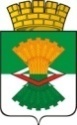 ДУМАМАХНЁВСКОГО МУНИЦИПАЛЬНОГО ОБРАЗОВАНИЯчетвертого созываРЕШЕНИЕот  27 февраля   2024 года          п.г.т. Махнёво                             № 317Об отчёте Контрольного управления Махнёвского муниципального образования о результатах контрольного мероприятия «Проверка целевого и эффективного использования бюджетных средств, выделенных в 2022 году МБУ ДО «Махнёвская ДМШ» на выполнение муниципального задания (при необходимости ранний или поздний периоды)»                                                                                   Рассмотрев информацию Контрольного управления Махнёвского муниципального образования о результатах контрольного мероприятия «Проверка целевого и эффективного использования бюджетных средств, выделенных в 2022 году МБУ ДО «Махнёвская ДМШ» на выполнение муниципального задания (при необходимости ранний или поздний периоды)», Дума Махнёвского муниципального образования РЕШИЛА:1. Отчёт Контрольного управления Махнёвского муниципального образования о результатах контрольного мероприятия «Проверка целевого и эффективного использования бюджетных средств, выделенных в 2022 году МБУ ДО «Махнёвская ДМШ» на выполнение муниципального задания (при необходимости ранний или поздний периоды)» на выполнение муниципального задания (при необходимости ранний или поздний периоды)» принять к сведению (прилагается).2.  Рекомендовать Главе  Махнёвского муниципального образования:2.1 принять предусмотренные законом меры по устранению выявленных проверкой нарушений и недостатков;2.2 усилить контроль за соблюдением требований, установленных Порядком формирования муниципального задания на оказание услуг (выполнение работ) в отношении муниципальных учреждений Махнёвского муниципального образования и финансового обеспечения выполнения муниципального задания, утвержденного постановлением Администрации Махнёвского МО от 30.03.2018 № 254 (с изменениями от 22.02.2019 № 138, от 27.02.2020 № 149) (далее – Порядок формирования муниципального задания) и Порядком составления и утверждения плана финансово-хозяйственной деятельности муниципальных автономных и бюджетных учреждений, подведомственных Администрации Махнёвского муниципального образования, утвержденного постановлением Администрации Махнёвского МО от 17.01.2019 № 24 (далее – Порядок составления и утверждения плана финансово-хозяйственной деятельности учреждений).3. Директору МБУ ДО «Махнёвская ДМШ» (далее – Учреждение):3.1 не допускать нарушения, установленные требованиями Порядка формирования муниципального задания и Порядка составления и утверждения плана финансово-хозяйственной деятельности учреждений;3.2 учесть нарушения, связанные с начислением заработной платы и не допускать их в дальнейшей работе;3.3 не допускать неправомерного расходования бюджетных средств; 3.4 своевременно предоставлять информацию о приобретенном и списанном имуществе Учреждения в Отдел по управлению имуществом и земельными ресурсами Администрации Махнёвского МО.4. Направить настоящее Решение для опубликования в газету «Алапаевская искра» и разместить на сайте Контрольного управления Махнёвского муниципального образования в сети «Интернет».     5. Настоящее Решение вступает в силу со дня его принятия.Председатель Думы муниципального образования                                                            С.Г. Алышов Глава муниципального образования                                                А.С. Корелин              Приложение                                                                      к Решению Думы  Махнёвского муниципального     образования                                                           от  27.02. 2024  № 317 ОТЧЕТО РЕЗУЛЬТАТАХ КОНТРОЛЬНОГО МЕРОПРИЯТИЯ «Проверка целевого и эффективного использования бюджетных средств, выделенных в 2022 году МБУ ДО «Махнёвская ДМШ» на выполнение муниципального задания (при необходимости ранний или поздний периоды)»1. Основание для проведения контрольного мероприятия: пункт 1.5 Плана работы Контрольного управления Махнёвского муниципального образования на 2023 год, распоряжение председателя Контрольного управления Махнёвского муниципального образования от 02.11.2023 № 17 (с изменениями от 20.11.2023 № 18).2. Предмет контрольного мероприятия: нормативные правовые акты, распорядительные, финансовые документы, бухгалтерская отчетность, первичные и иные документы, относящиеся к теме проверки.3. Объект контрольного мероприятия: муниципальное бюджетное учреждение дошкольного образования «Махнёвская детская музыкальная школа» (далее – МБУ ДО «Махнёвская ДМШ», Учреждение).4. Цель контрольного мероприятия: проверка использования бюджетных средств, выделенных на выполнение муниципального задания в 2022 году.5. Проверяемый период деятельности: 2022 год.6. Срок проведения контрольного мероприятия: с 02 ноября по 27 декабря 2023 года.По результатам контрольного мероприятия установлено:МБУ ДО «Махнёвская ДМШ» осуществляет свою деятельность в соответствии с Уставом муниципального бюджетного учреждения дошкольного образования «Махнёвская детская музыкальная школа» (далее – Устав Учреждения), утвержденным постановлением Администрации Махнёвского муниципального образования от 18.12.2018 № 1007 (с изменениями от 14.11.2022 № 798). Учреждение находится в ведении Администрации Махнёвского муниципального образования, осуществляющей бюджетные полномочия главного распорядителя бюджетных средств (далее – Учредитель).Учреждение является муниципальной бюджетной некоммерческой организацией дополнительного образования с целью предоставления услуг в области образования, культуры и искусства.Учреждение создано на базе имущества, находящегося в муниципальной собственности и переданного Учреждению на праве оперативного управления.Учреждение самостоятельно осуществляет свою финансово-хозяйственную деятельность в соответствии с целями и видами деятельности, предусмотренными Уставом Учреждения, отвечает за выполнение обязательств перед собственником имущества, поставщиками, потребителями, за расходование бюджетных ассигнований в пределах, находящихся в его распоряжении денежных средств, за результаты финансово-хозяйственной деятельности.Согласно ч.3 ст. 9.2 Федерального закона от 12.01.1996 № 7-ФЗ «О некоммерческих организациях» муниципальные задания для бюджетного учреждения в соответствии с предусмотренными его учредительными документами основными видами деятельности формирует и утверждает соответствующий орган, осуществляющий функции и полномочия Учредителя.В соответствии с п. 3 ст. 69.2 Бюджетного кодекса Российской Федерации (далее – БК РФ) Администрацией Махнёвского муниципального образования разработан Порядок формирования муниципального задания.Муниципальное задание МБУ ДО «Махнёвская ДМШ» на 2022 год и плановый период 2023 и 2024 годов утверждено постановлением Администрации Махнёвского муниципального образования от 17.01.2022 № 23 «Об утверждении муниципального задания на оказание муниципальных услуг на 2022 год и плановый период 2023-2024 годы муниципальным бюджетным учреждениям Махнёвского муниципального образования» (с изменениями от 03.10.2022 № 654) (далее – муниципальное задание).Согласно п. 3 Порядка формирования муниципального задания муниципальное задание формируется по форме согласно приложению № 1 к настоящему Порядку.Согласно п. 9 Порядка формирования муниципального задания бюджетные учреждения представляют Учредителю отчет об исполнении муниципального задания по форме согласно приложению № 2 к настоящему Порядку в соответствии с требованиями, установленными в муниципальном задании.В нарушение вышеуказанного, муниципальное задание, отчет об исполнении муниципального задания МБУ ДО «Махнёвская ДМШ», утвержденный постановлением Администрации Махнёвского МО от 03.05.2023 № 333 «Об утверждении отчета о выполнении муниципального задания муниципальными бюджетными учреждениями Махнёвского муниципального образования за 2022 год» (далее – отчёт об исполнении муниципального задания) не соответствуют формам, установленным приложениями № 1 и № 2 к Порядку формирования муниципального задания.Утверждённые значения показателей, характеризующие объём муниципальной услуги в муниципальном задании на 2022 год не соответствуют плановым значениям показателей, утверждённым в отчёте о выполнении муниципального задания.В нарушение п. 40 Порядка формирования муниципального задания вышеперечисленные факты свидетельствуют об отсутствии контроля со стороны Учредителя.Финансовое обеспечение выполнения муниципального задания МБУ ДО «Махнёвская ДМШ» на 2022 год и плановый период 2023-2024 годов сформировано исходя из нормативных затрат, утвержденных постановлением Администрации Махнёвского муниципального образования от 17.01.2022 № 24 «Об утверждении нормативных затрат на оказание муниципальных услуг на 2022 год и плановый период 2023-2024 годов муниципальным бюджетным учреждениям Махнёвского муниципального образования» (с изменениями от 17.03.2022 № 173, от 16.09.2022 № 606, от 08.11.2022 № 774).Согласно ст. 78.1 БК РФ финансовое обеспечение выполнения муниципального задания бюджетным учреждениям осуществляется путем предоставления субсидии.В проверяемом периоде между Администрацией Махнёвского МО и МБУ ДО «Махнёвская ДМШ» заключено Соглашение о порядке предоставления субсидии на финансовое обеспечение выполнения муниципального задания от 17.01.2022 № 5-22, согласно которому объём субсидии составил 9 555 000,00 руб., с учетом внесенных изменений (ред. от 08.11.2023 г.) – 8 380 216,00 рублей.Основным документом, отражающим функционирование Учреждения, является План финансово-хозяйственной деятельности (далее – План ФХД).К проверке представлены планы финансово-хозяйственной деятельности Учреждения на 2022 год и плановый период 2023-2024 годы, подписанные должностными лицами, ответственными за содержащиеся в Планах ФХД данные, утвержденные директором Учреждения и согласованные с Главой Махнёвского МО.  В нарушение п. 2.6 Порядка составления и утверждения Плана ФХД форма Таблицы № 2 «Показатели по поступлениям и выплатам на 2022 и плановый период» не соответствует типовой форме Таблицы № 2, установленной настоящим Порядком.План ФХД в первоначальной редакции от 18.01.2022 г. утвержден в объеме 9 555 000,0 руб., с учётом изменений от 21.12.2022 г. – 8 380 2,0 тыс.рублей, что на 12,3 % меньше первоначального плана.Плановые показатели Плана ФХД по поступлениям на 2022 год формируются Учреждением в разрезе субсидий на финансовое обеспечение выполнения государственного (муниципального) задания.Анализ исполнения плана финансово-хозяйственной деятельности МБУ ДО «Махнёвская ДМШ» за 2022 год приведен в таблице 2: Таблица № 2 (тыс.рублей)Из приведенных в Таблице № 2 данных установлено, что доходная и расходная части Плана ФХД исполнены на 100,0 %, сумма полученных доходов и расходов составила 8 380,2 тыс.рублей.Согласно Плану ФХД в 2022 году расходы на оплату труда работников Учреждения по состоянию на 18.01.2022 г. составили 7 695,0 тыс.руб., с учётом изменений от 21.12.2022 г. – 7 576,0 рублей.В проверяемом периоде приказами директора МБУ ДО «Махнёвская ДМШ» от 12.10.2021 № 84, от 20.04.2022 № 27-ЛС, от 01.08.2022 № 18 ОД, от 09.09.2022 № 20 ОД, от 27.09.2022 № 31 ОД утверждены штатные расписания: структурное подразделение (административный персонал, педагогический персонал, учебно-вспомогательный персонал, обслуживающий персонал) от 12.10.2021 г. № 3 в количестве 17,1 штатных единиц с месячным фондом оплаты труда 438 901,66 руб., с учетом изменений от 27.09.2022 № 4 в количестве 17,1 штатных единиц с месячным фондом оплаты труда 486 083,26 рублей.В ходе выборочной проверки установления и начисления заработной платы сотрудникам Учреждения установлено следующее:1. На основании распоряжения Администрации Махнёвского МО от 30.12.2021 № 443-к «О согласовании установления педагогической нагрузки директору МБУ ДО «Махнёвская ДМШ» директору Учреждения разрешено выполнение педагогической и концертмейстерской нагрузки по совмещению в пределах рабочего времени по основной должности в МБУ ДО «Махнёвская ДМШ» с 01 января 2022 года.В проверяемом периоде в отсутствие распоряжений Главы Махнёвского МО директору Учреждения, как преподавателю, неправомерно начислены и выплачены премии и единовременная выплата в сумме   10 670,19 руб., кроме того начисления на оплату труда (30,2 %) 3 222,4 рублей. Данное нарушение устранено, неправомерные выплаты возвращены в бюджет Махнёвского МО (чек по операции от 23.12.2023 г.).2. Также, в отсутствие распоряжения Главы Махнёвского МО, директор Учреждения, как преподаватель, находилась на курсах повышения квалификации в период с 25.11.2022 г. по 26.11.2022 г., неправомерные начисления и выплаты составили 8 413,48 руб., в том числе:- средняя заработная плата в сумме 3 735,39 руб., кроме того начисления на оплату труда (30,2 %) – 1 128,09 руб.;- оплата за проезд – 2 050,0 руб.;- найм жилого помещения – 900,0 руб.;- суточные – 600,0 рублей.Согласно объяснительной директора Учреждения от 25.12.2023 № 73, заместитель Главы Махнёвского МО по социальным вопросам была уведомлена об её отсутствии на рабочем месте в связи с командировкой в устной форме.3. В нарушение п. 3 Порядка и условий оказания материальной помощи, утверждённого Положением о выплатах стимулирующего характера (премировании) и материальной помощи сотрудникам муниципального казенного учреждения дополнительного образования «Махнёвская детская музыкальная школа», утверждённого директором МКУ ДО «Махнёвская ДМШ» на общем собрании трудового коллектива, протокол № 1 от 25.12.2017 г. (с изменениями от 30.11.2018 г., от 03.12.2018 г., от 14.03.2019 г., от 28.05.2020 г., от 30.10.2020 г., от 29.06.2021 г., от 30.03.2022 г., от 24.06.2022 г.), п. 7.17 разд. 7 Коллективного договора МБУ ДО «Махнёвская ДМШ» на 2022-2025 годы, утвержденного на общем собрании трудового коллектива, протокол № 1 от 24.06.2022 г., в отсутствие документов, подтверждающих расходы на лечение и приобретение лекарственных препаратов за 2022 год, двум сотрудникам Учреждения неправомерно начислена и выплачена материальная помощь в размере 8 000,0 руб., кроме того начисления на оплату труда – 2 416,0 рублей.В ходе проверки нормативной базы, регламентирующей оплату труда Учреждения, установлено, что порядок документального подтверждения тяжелого материального положения, необходимости средств на лечение и приобретение лекарственных препаратов не предусмотрен локальными документами Учреждения. Данное нарушение устранено путём внесения изменений и дополнений в Положение о выплатах стимулирующего характера (премировании) и материальной помощи сотрудникам (приказ директора Учреждения от 25.12.2023 г. № 27-ОД).Бюджетный учёт ведётся в соответствии с требованиями Федерального закона от 06.12.2011 № 402-ФЗ «О бухгалтерском учёте», Приказами Министерства финансов Российской Федерации от 01.12.2010 № 157н «Об утверждении Единого плана счетов бухгалтерского учета для органов государственной власти (государственных органов), органов местного самоуправления, органов управления государственными внебюджетными фондами, государственных академий наук, государственных (муниципальных) учреждений и Инструкции по его применению», от 16.12.2010 № 174н «Об утверждении Плана счетов бухгалтерского учета бюджетных учреждений и Инструкции по его применению».В соответствии с п. 1 ст. 296 Гражданского кодекса Российской Федерации, п. 1.10. гл. 1 Устава МБУ ДО «Махнёвская ДМШ» имущество Учреждения закрепляется за ним на праве оперативного управления.Согласно п. 3. Договора с муниципальным учреждением о закреплении имущества на праве оперативного управления № 5 от 27.10.2009 г. (с изменениями) (далее – Договор № 5 от 27.10.2009 г.), заключенного между Администрацией Махнёвского МО и Учреждением имущество, закрепленное за Учреждением на праве оперативного управления, является собственностью Махнёвского МО.По данным бухгалтерского учета и отчетности по состоянию на 01.01.2022 г. на балансе Учреждения числятся основные средства на сумму 4 039 523,27 руб. в том числе:- жилые помещения – 500 000,00 руб.;- нежилые помещения (здания и сооружения) – 580 067,37 руб.;- машины и оборудование – 2 265 317,63 руб.;- инвентарь производственный и хозяйственный – 485 142,28 руб.;- прочие основные средства – 208 995,99 рублей.В 2022 году основные средства поступили в сумме 66 800,00 руб., выбыли на сумму 7 430,00 рублей.На конец отчетного периода стоимость основных средств составила 4 098 893,27 рублей.В нарушение п. 6 Приказа Минэкономразвития России от 30.08.2011 № 424 «Об утверждении Порядка ведения органами местного самоуправления реестров муниципального имущества», п. 3.2 гл. 3 Положения о порядке и условиях передачи муниципального имущества Махнёвского муниципального образования в хозяйственное ведение и оперативное управление, использования и содержания, осуществления контроля за его целевым использованием, утвержденного Решением Думы Махнёвского муниципального образования от 27.10.2016 № 167, Учреждением не направлено Учредителю заявление о включении имущества в реестр муниципальной собственности, приобретенного в 2022 году (баян ученический) на сумму 65 000,00 рублей. В ходе проведения контрольного мероприятия данное нарушение устранено (дополнительное соглашение № 7 от 04.12.2023 г. к договору № 5 от 27.10.2009 г.).На основании инвентаризационных описей по объектам нефинансовых активов № 1-6 от 24.11.2022 г. материально ответственным лицом является вахтер, с которым заключен договор о полной индивидуальной материальной ответственности № 1 от 31.05.2021 г.Согласно Постановлению Министерства труда и социального развития Российской Федерации от 31.12.2002 № 85 «Об утверждении перечней должностей и работ, замещаемых или выполняемых работниками, с которыми работодатель может заключать письменные договоры о полной индивидуальной или коллективной (бригадной) материальной ответственности, а также типовых форм договоров о полной материальной ответственности» должность вахтер не входит в перечни должностей и работ, замещаемых или выполняемых работниками, с которыми работодатель может заключать письменные договоры о полной индивидуальной или материальной ответственности. Данное нарушение в ходе контрольного мероприятия устранено (приказ директора Учреждения от 28.11.2023 № 24-ОД «О передаче основных средств при смене материально ответственного лица»).В ходе выездной проверки 08.12.2023 г. при выборочном осмотре имущества на объекте МБУ ДО «Махнёвская ДМШ» Контрольным управлением расхождения между фактическим наличием имущества и данными бухгалтерского учета не вывялено.При проверке бюджетной отчётности за 2022 год установлено, что состав и содержание отчётности соответствуют требованиям Инструкции о порядке составления, представления годовой, квартальной бухгалтерской отчетности государственных (муниципальных) бюджетных и автономных учреждений, утвержденной Приказом Министерства финансов Российской Федерации от 25.03.2011 № 33н, отклонений и расхождений с данными Главной книги (ф. 0504072) в проверяемом периоде не выявлено. По состоянию на 01.01.2022 г. дебиторская задолженность Учреждения составила 468,89 руб., (услуги электроэнергии – 468,83 руб., расчеты по платежам в бюджет – 0,06 копеек) кредиторская задолженность отсутствует.На конец отчетного периода дебиторская задолженность отсутствует, кредиторская задолженность составила в сумме 61,01 рублей за услуги электроэнергии.Вышеуказанная задолженность подтверждена актами сверки взаимных расчетов с покупателями, поставщиками и прочими дебиторами и кредиторами.В соответствии с положениями ст. 72 БК РФ закупки товаров, работ, услуг для обеспечения муниципальных нужд МБУ ДО «Махнёвская ДМШ» осуществлялись в соответствии с Федеральным законом от 05.04.2013 № 44-ФЗ «О контрактной системе в сфере закупок товаров, работ, услуг для обеспечения государственных и муниципальных нужд» (далее – Федеральный закон № 44-ФЗ).Функции по определению поставщиков (подрядчиков, исполнителей) для заказчиков Махнёвского МО осуществлялись уполномоченным органом – Администрацией Махнёвского МО.План-график закупок товаров, работ, услуг на 2022 год и плановый период 2023 и 2024 годов утвержден и размещен на официальном сайте в Единой информационной системе 19.01.2022 г., что соответствует требованиям ст. 16 Федерального закона 44-ФЗ.Общий объём проверенных средств бюджета Махнёвского МО составил 8 380,21 тыс.рублей.Выявлено нарушений на общую сумму 97,72 тыс.руб.:- нарушения в сфере управления и распоряжения муниципальной собственностью – 65,00 тыс.руб. (в ходе проверки нарушение устранено);- неправомерные расходы составили  сумму 32,72 тыс.руб., в том числе по оплате труда – 29,17 тыс.руб. (в бюджет Махнёвского МО произведен возврат бюджетных средств в сумме 14,78 тыс.рублей).Также выявлено 18 процедурных нарушений, не имеющих суммового значения (устранено 2 нарушения).Главе Махнёвского муниципального образования направлено информационное письмо.На имя директора МБУ ДО «Махнёвская ДМШ» направлено представление об устранении указанных в акте проверки нарушений и замечаний.В Контрольное управление 27.12.2023 г. от директора Учреждения поступила информация о результатах рассмотрения представления и принятых мерах по устранению нарушений и недостатков.Предложения:1. Директору МБУ ДО «Махнёвская ДМШ»:1.1. Не допускать нарушения, установленные требованиями Порядка формирования муниципального задания и Порядка составления и утверждения плана финансово-хозяйственной деятельности учреждений.1.2. Учесть нарушения, связанные с начислением заработной платы и не допускать их в дальнейшей работе.1.3. Не допускать неправомерного расходования бюджетных средств.1.4. Своевременно предоставлять информацию о приобретенном и списанном имуществе Учреждения в Отдел по управлению имуществом и земельными ресурсами Администрации Махнёвского МО.2. Главе Махнёвского муниципального образования:2.1. Принять предусмотренные законом меры по устранению выявленных проверкой нарушений и недостатков.2.2. Усилить контроль за соблюдением требований, установленных Порядком формирования муниципального задания и Порядком составления и утверждения плана финансово-хозяйственной деятельности учреждений.Председатель Контрольного управления Махнёвского муниципального образования                                                   Л.И. ПодкинаНаименованиеПланФХДутвержден18.01.2022ПланФХДутвержден21.12.2022Изменения за период(+/–)(гр.3-гр.2)Утверждено плановых назначений(ф. 0503737) Исполнено(ф. 0503737)%исполнения(гр.7/гр.3)1 2 3 4 5 78 Поступления от доходов,  всего:9 555,08 380,2– 1 174,88 380,28 380,2100,0Выплаты по расходам, всего, в т.ч.:9 555,08 380,2– 1 174,88 380,28 380,2100,0оплата труда и начисления на выплаты по оплате труда, социальные пособия и компенсации персоналу в денежной форме7 695,07 576,0– 119,07 576,07 576,0100,0иные выплаты персоналу учреждений, за исключением фонда оплаты труда5,04,2– 0,84,24,2100,0расходы на закупку товаров, работ, услуг1 845,5790,5– 1 055,0790,5790,5100,0уплата налогов, сборов и иных платежей9,59,50,09,59,5 100,0